Advanced Legal Research (Tax)University of Florida Levin College of LawSpring 2023 Syllabus – LAW 6798 – 2 creditsCourse Canvas PageAll course materials are accessible on Canvas at: https://ufl.instructure.com/courses/471636   TextbookNone required. Materials to be provided.Course Description and Objectives This course will introduce students to the basic principles of tax legal research. Students will be exposed to print and electronic information sources, both primary and secondary, utilized by researchers in the specialized area of tax law. Students will be able to effectively research and communicate the results of their research. Students will become proficient in the use of tax research databases, including Checkpoint Edge, WK VitalLaw, and Bloomberg/BNA and Tax Analysts. For a more detailed discussion of the goals and student learning objectives for the course, please see attached Appendix A.    Course ScheduleAdvanced Legal Research - Tax is a spring semester course.  We will meet for 13 classes in total.  The course is worth two-credit hours.   Grading 
The components of the final grade for the course are listed below:Per law school policy, this class will be graded on a curve. Points received for assignments during the semester represent raw scores only.  Information on current College of Law grading policies for assigning grade points can be found here and below:   ABA Out-of-Class Hours RequirementABA Standard 310 requires that students devote 120 minutes to out-of-class preparation for every “classroom hour” of in-class instruction. Accordingly, you will have reading each week that will be posted on the course Canvas page.  Additionally, you should review the PowerPoints posted on the course Canvas page and watch all of the assigned instructional videos.  Each weekly class is approximately 2 hours in length, requiring at least 4 hours of preparation outside of class including reading, reviewing PowerPoints, watching videos, preparing for in-class exercises, and completing out-of-class assignments.  Homework AssignmentsHomework assignments will be posted on the course Canvas page (under the “Assignments” tab) after class.  The due date for each assignment is 11:59 p.m. on the Tuesday following class.  Full credit for assignments will be given to those who demonstrate a good faith effort. A good faith effort includes fully responding to all questions and turning in assignments on time. Cursory responses to questions that ask for an explanation will be penalized. Late assignments will be graded beginning at 75% the available points, unless prior permission has been received from the instructor for an excused exception. Students must work individually on homework assignments. Final ExamThe final exam is a take-home exam that consists of multiple-choice questions and essays.  The multiple-choice questions will test:Your knowledge of the legal research process; Your knowledge of the structure and jurisdictional authority of the courts that hear tax matters; Your ability to recognize proper citation formats for cases, statutes, regulations and agency guidance, and to identify publication from a citation; Your understanding of the meaning of “primary source” and “secondary source” in the context of legal research, and your ability to identify whether a given resource is a primary or secondary source; Your understanding of the documents involved in the tax legislative process and their sequence, from bill through annotated code, including the ability to identify specific publications and what is contained in them; Your ability to interpret the history of a tax statute;Your ability to identify the publications in which tax regulations are published and what is contained in them; Your familiarity with the features of Checkpoint Edge, CCH Cheetah, Bloomberg Tax and Tax Analysts (e.g., finding aids, annotations, filters, citators); The essay portion of the exam will test your ability to synthesize the skills you learned and apply them to a hypothetical situation. It will be graded anonymously on a curve.  The law school policy on exam delays and accommodations can be found here.Exam Delays and AccommodationsThe law school policy on exam delays and accommodations can be found here.Statement Related to Accommodations for Students with Disabilities Students requesting accommodations for disabilities must first register with the Disability Resource Center (https://disability.ufl.edu/). Once registered, students will receive an accommodation letter, which must be presented to the Assistant Dean for Student Affairs (Assistant Dean Brian Mitchell). Students with disabilities should follow this procedure as early as possible in the semester. It is important for students to share their accommodation letter with their instructor and discuss their access needs as early as possible in the semester. Students may access information about various resources on the UF Law Student Resources Canvas page, available at https://ufl.instructure.com/courses/427635.Participation The participation grade is determined by attendance, preparation for class, participation in class, and overall effort to complete the weekly assignments, including contacting the instructor when encountering difficulties with the assignment. Recording of ClassAll classes will be recorded via Mediasite in case students must miss class for health reasons. The Office of Student Affairs will work with faculty to determine when students may have access to these recordings, and the recordings will be password protected. It is the student’s responsibility to contact the Office of Student Affairs as soon as possible after an absence.AttendanceAttendance in class is required by both the ABA and the Law School. Attendance will be taken at each class meeting.  Students are allowed two absences during the course of the semester.  Students are responsible for ensuring that they are not recorded as absent if they come in late.  A student who fails to meet the attendance requirement will be dropped from the course. The law school's policy on attendance can be found here.Observance of Religious HolidaysUF Law respects students’ observance of religious holidays.Students, upon prior notification to their instructors, shall be excused from class or other scheduled academic activity to observe a religious holy day of their faith.Students shall be permitted a reasonable amount of time to make up the material or activities covered in their absence.Students shall not be penalized due to absence from class or other scheduled academic activity because of religious observances.Compliance with UF Honor CodeAcademic honesty and integrity are fundamental values of the University community. Students should be sure that they understand the UF Law Honor Code located here. The UF Law Honor Code also prohibits use of artificial intelligence, including, but not limited to, ChatGPT and Harvey, to assist in completing quizzes, exams, papers, or other assessments.Office HoursOffice Hours will be held Tuesdays from 2-4pm.  I am also available at other times.  Please email me to set up other times or if you would prefer to meet virtually.Student Course EvaluationsStudents are expected to provide professional and respectful feedback on the quality of instruction in this course by completing course evaluations online via GatorEvals. Click here for guidance on how to give feedback in a professional and respectful manner. Students will be notified when the evaluation period opens and may complete evaluations through the email they receive from GatorEvals, in their Canvas course menu under GatorEvals, or via https://ufl.bluera.com/ufl/. Summaries of course evaluation results are available to students here.Getting HelpFor technical difficulties with E-learning in Canvas, please contact the UF Help Desk at:helpdesk@ufl.edu (352) 392-HELPhttp://elearning.ufl.edu/ (See “Message Us” at the top)Health and Wellness Resources:U Matter, We Care: If you or someone you know is in distress, please contact umatter@ufl.edu, 352-392-1575, or visit U Matter, We Care website to refer or report a concern and a team member will reach out to the student in distress.Counseling and Wellness Center: Visit the Counseling and Wellness Center website or call 352-392-1575 for information on crisis services as well as non-crisis services.Student Health Care Center: Call 352-392-1161 for 24/7 information to help you find the care you need, or visit the Student Health Care Center website.University Police Department: Visit UF Police Department website or call 352-392-1111 (or 9-1-1 for emergencies).UF Health Shands Emergency Room / Trauma Center: For immediate medical care call 352-733-0111 or go to the emergency room at 1515 SW Archer Road, Gainesville, FL 32608; Visit the UF Health Emergency Room and Trauma Center website.Basic Needs: Any student who has difficulty accessing sufficient food or lacks a safe place to live is encouraged to contact the Office of Student Affairs.  If you are comfortable doing so, you may also notify me so that I can direct you to further resources.” Preferred names and pronouns. It is important to the learning environment that you feel welcome and safe in this class; and that you are comfortable participating in class discussions and communicating with me on any issues related to the class.  If your preferred name is not the name listed on the official UF roll, please let me know as soon as possible by e-mail or otherwise.  I would like to acknowledge your preferred name, and pronouns that reflect your identity.  Please let me know how you would like to be addressed in class, if your name and pronouns are not reflected by your UF-rostered name. I welcome you to the class and look forward to a rewarding learning adventure together.You may also change your “Display Name” in Canvas. Canvas uses the "Display Name" as set in myUFL.  The Display Name is what you want people to see in the UF Directory, such as "Ally" instead of "Allison."   To update your display name, go to one.uﬂ.edu, click on the dropdown at the top right, and select "Directory Proﬁle." Click "Edit" on the right of the name panel, uncheck "Use my legal name" under "Display Name," update how you wish your name to be displayed, and click "Submit" at the bottom.  This change may take up to 24 hours to appear in Canvas.   This does not change your legal name for ofﬁcial UF records.Discourse, inclusion, and classroom ethos“As a law student and future lawyer, it is important that you be able to engage in rigorous discourse and critical evaluation while also demonstrating civility and respect for others. This is even more important in the case of controversial issues and other topics that may elicit strong emotions. As a group, we are likely diverse across racial, ethnic, sexual orientation, gender identity, economic, religious, and political lines. As we enter one of the great learning spaces in the world—the law school classroom—and develop our unique personality as a class section, I encourage each of us to:commit to self-examination of our values and assumptionsspeak honestly, thoughtfully, and respectfullylisten carefully and respectfullyreserve the right to change our mind and allow for others to do the sameallow ourselves and each other to verbalize ideas and to push the boundaries of logic and reasoning both as a means of exploring our beliefs as well as a method of sharpening our skills as lawyersDisclaimerThis syllabus represents my current plans and objectives.  As we go through the semester, those plans may need to change to enhance the class learning opportunity.  Such changes, communicated clearly, are not unusual and should be expected.    Appendix ACourse Goals and Student Learning OutcomesAfter completing this course, students should be able to:Delineate the steps of the tax research processUnderstand the federal tax legislative processExamine the primary sources of federal tax law and evaluate the nature and structure of these sources, including the US Constitution, Internal Revenue Code, Treasury Regulations, IRS administrative rulings, and judicial decisionsUnderstand the function of the citator in the tax research processDevelop fluency conducting research using tax specific research servicesExamine the secondary sources of federal tax lawBecome familiar with the sources of current awareness in tax practice Locate tax resources using the internet and develop internet tax research skillsEvaluate the hierarchy of the sources of federal tax lawUnderstand the structure of the IRS, its Guidance and proceduresInstructorGiannina Arney                                                            175B Holland Hall arney@law.ufl.edu  (352) 273-0719   Class Schedule   Thursdays, 1:15 p.m. – 3:15 p.m.   Room HH 284  Office Hours  Tues 2:00-4:00 pmHomework Assignments 25%In class assignments/quizzes20%Participation5%Final Exam50%Letter GradePoint EquivalentA (Excellent)4.0A-3.67B+3.33B3.0B-2.67C+2.33C (Satisfactory)2.0C-1.67D+1.33D (Poor)1.0D-0.67E (Failure)0.0Class Schedule/Topics Before Class  Homework Assignments Week 1Jan. 19Introduce Course Website Review Syllabus Tax News and Current Awareness ResourcesReview Course Canvas Page  https://ufl.instructure.com/courses/471636 Review Syllabus Go to the Pre-Class page in Canvas: Review the Passwords and Database Access PowerPoint Complete this Google doc (Getting to Know You) https://forms.gle/Qbx74LTFHxQm4DeW6Complete Week 1 Homework Assignment - by 11:59 p.m. Tuesday, January 24thWeek 2
Jan. 26Legislative Sources of Tax Law Internal Revenue CodeGo to the Week 2 module in Canvas:  Review PowerPoint Complete the assigned pre-class readingComplete Week 2  Homework Assignment - by 11:59 p.m. Tuesday, January 31stWeek 3Feb 2Administrative Sources of Tax Law: Regulations Go to the Week 3 module in Canvas:  Review PowerPoint Complete the assigned pre-class readingComplete Week 3  Homework Assignment - by 11:59 p.m. Tuesday, February 7thWeek 4 
Feb. 9Administrative Sources of Tax Law: IRS Guidance Go to the Week 4 module in Canvas: Review PowerPoint Complete the assigned pre-class readingComplete Week 4 Homework Assignment - by 12:00 p.m. Tuesday, February 14thWeek 5 
Feb. 16Judicial Sources of Tax LawGo to the Week 5 module in Canvas: Review PowerPoint Complete the assigned pre-class readingComplete Week 5 Homework Assignment by 11:59 p.m. Tuesday, February 21stWeek 6 Feb. 23
 Citators and Tax ServicesGo to the Week 6 module in Canvas: Review PowerPoint Complete the assigned pre-class readingComplete Week 6 Homework Assignment - (Secondary Sources) by 11:59 p.m. Tuesday, February 28thWeek 7March 2Legal Commentary Secondary Sources and Current AwarenessGo to Week 7 module in Canvas: Review PowerPoint Complete the assigned pre-class reading Complete Week 7 Homework Assignment by 11:59 p.m. Tuesday, March 7thWeek 8March 9International and Foreign Tax Law Research Go to Week 8 module in Canvas: Review PowerPoint Complete the assigned pre-class reading No HomeworkMarch 13-17SPRING BREAK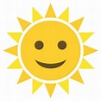 Week 9 March 23Business Tax ResourcesGo to Week 9 module in Canvas: Review PowerPoint Complete the assigned pre-class reading Complete Week 9 Homework Assignment by 11:59 p.m. Tuesday, March 28th. Week 10 March 30Estate and Gift Tax Resources / Estate PlanningGo to Week 10 module in Canvas: Review PowerPoint Complete the assigned pre-class reading Complete Week 10 Homework Assignment by 11:59 p.m. Tuesday, April 4th. Week 11 April 6State & Local Tax ResourcesGo to Week 11 module in Canvas: Review PowerPoint  Complete the assigned pre-class reading Complete Week 11 Homework Assignment by 11:59 p.m. Tuesday, April 11th. Week 12 April 13Hierarchy of Tax AuthorityGo to Week 12 module in Canvas: Review PowerPoint  Complete the assigned pre-class reading Complete Week 12 Homework Assignment by 11:59 p.m. Tuesday, April 18th. Week 13 April 20ReviewReview for Final